                  RESUTADO FINAL DO BADMINTON 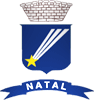 PREFEITURA MUNICIPAL DO NATALPREFEITURA MUNICIPAL DO NATAL               XXX Jogos Escolares Municipais - JEMS 2016                XXX Jogos Escolares Municipais - JEMS 2016                XXX Jogos Escolares Municipais - JEMS 2016                XXX Jogos Escolares Municipais - JEMS 2016                XXX Jogos Escolares Municipais - JEMS 2016                XXX Jogos Escolares Municipais - JEMS 2016                XXX Jogos Escolares Municipais - JEMS 2016                XXX Jogos Escolares Municipais - JEMS 2016                XXX Jogos Escolares Municipais - JEMS 2016                XXX Jogos Escolares Municipais - JEMS 2016                XXX Jogos Escolares Municipais - JEMS 2016                XXX Jogos Escolares Municipais - JEMS 2016                XXX Jogos Escolares Municipais - JEMS 2016                XXX Jogos Escolares Municipais - JEMS 2016                XXX Jogos Escolares Municipais - JEMS 2016                XXX Jogos Escolares Municipais - JEMS 2016                XXX Jogos Escolares Municipais - JEMS 2016 CATEGORIA: PRÉ MIRIM FEMININOCATEGORIA: PRÉ MIRIM FEMININOCATEGORIA: PRÉ MIRIM FEMININOCATEGORIA: PRÉ MIRIM FEMININOCATEGORIA: PRÉ MIRIM FEMININOCLASSIFICAÇÃOESTABELECIMENTO DE ENSINOESTABELECIMENTO DE ENSINOESTABELECIMENTO DE ENSINOPONTUAÇÃO1ºESCOLA MUNICIPAL ARNALDO MONTEIROESCOLA MUNICIPAL ARNALDO MONTEIROESCOLA MUNICIPAL ARNALDO MONTEIROTÉCNICO OURO:SUZANA VALÉRIA AIRES DE OLIVEIRASUZANA VALÉRIA AIRES DE OLIVEIRASUZANA VALÉRIA AIRES DE OLIVEIRASUZANA VALÉRIA AIRES DE OLIVEIRAATLETA DESTAQUE:Josiele Maria da Silva Santos – Arnaldo MonteiroJosiele Maria da Silva Santos – Arnaldo MonteiroJosiele Maria da Silva Santos – Arnaldo MonteiroJosiele Maria da Silva Santos – Arnaldo MonteiroCATEGORIA: PRÉ MIRIM MASCULINOCATEGORIA: PRÉ MIRIM MASCULINOCATEGORIA: PRÉ MIRIM MASCULINOCATEGORIA: PRÉ MIRIM MASCULINOCATEGORIA: PRÉ MIRIM MASCULINOCLASSIFICAÇÃOCLASSIFICAÇÃOESTABELECIMENTO DE ENSINOESTABELECIMENTO DE ENSINOPONTUAÇÃO1º1ºESCOLA MUNICIPAL EMANUEL BEZERRAESCOLA MUNICIPAL EMANUEL BEZERRATÉCNICO OURO:TÉCNICO OURO:FRANCISCO FELIPE DA SILVA NETOFRANCISCO FELIPE DA SILVA NETOFRANCISCO FELIPE DA SILVA NETOATLETA DESTAQUE:ATLETA DESTAQUE:David Douglas Henrique da Silva - Emanoel BezerraDavid Douglas Henrique da Silva - Emanoel BezerraDavid Douglas Henrique da Silva - Emanoel BezerraCATEGORIA: MIRIM MASCULINOCATEGORIA: MIRIM MASCULINOCATEGORIA: MIRIM MASCULINOCATEGORIA: MIRIM MASCULINOCATEGORIA: MIRIM MASCULINOCLASSIFICAÇÃOCLASSIFICAÇÃOESTABELECIMENTO DE ENSINOESTABELECIMENTO DE ENSINOPONTUAÇÃO1º1ºESCOLA MUNICIPAL EMANUEL BEZERRAESCOLA MUNICIPAL EMANUEL BEZERRA2º2ºESCOLA MUNICIPAL ARNALDO MONTEIROESCOLA MUNICIPAL ARNALDO MONTEIRO3º3ºESCOLA MUNICIPAL LUIZ MARANHÃOESCOLA MUNICIPAL LUIZ MARANHÃOTÉCNICO OURO:TÉCNICO OURO:FRANCISCO FELIPE DA SILVA NETOFRANCISCO FELIPE DA SILVA NETOFRANCISCO FELIPE DA SILVA NETOATLETA DESTAQUE:ATLETA DESTAQUE:CAUÊ F.  – Arnaldo Monteiro (não tenho o nome completo desse atleta)CAUÊ F.  – Arnaldo Monteiro (não tenho o nome completo desse atleta)CAUÊ F.  – Arnaldo Monteiro (não tenho o nome completo desse atleta)CATEGORIA: INFANTIL FEMININOCATEGORIA: INFANTIL FEMININOCATEGORIA: INFANTIL FEMININOCATEGORIA: INFANTIL FEMININOCATEGORIA: INFANTIL FEMININOCLASSIFICAÇÃOCLASSIFICAÇÃOESTABELECIMENTO DE ENSINOESTABELECIMENTO DE ENSINOPONTUAÇÃO1º1ºESCOLA MUNICIPAL LUIZ MARANHÃOESCOLA MUNICIPAL LUIZ MARANHÃOTÉCNICO OURO:TÉCNICO OURO:GISLANE GOMES TAKAHASHI GISLANE GOMES TAKAHASHI GISLANE GOMES TAKAHASHI ATLETA DESTAQUE:ATLETA DESTAQUE:Ana Cláudia M. da Silveira – Luiz MaranhãoAna Cláudia M. da Silveira – Luiz MaranhãoAna Cláudia M. da Silveira – Luiz MaranhãoCATEGORIA: INFANTIL MASCULINOCATEGORIA: INFANTIL MASCULINOCATEGORIA: INFANTIL MASCULINOCATEGORIA: INFANTIL MASCULINOCATEGORIA: INFANTIL MASCULINOCLASSIFICAÇÃOCLASSIFICAÇÃOESTABELECIMENTO DE ENSINOPONTUAÇÃOPONTUAÇÃO1º1ºESCOLA MUNICIPAL 4º CENTENÁRIO2º2ºESCOLA MUNICIPAL LUIZ MARANHÃOTÉCNICO OURO:TÉCNICO OURO:IVAN PACHECO CAVALCANTI FILHOIVAN PACHECO CAVALCANTI FILHOIVAN PACHECO CAVALCANTI FILHOATLETA DESTAQUE:ATLETA DESTAQUE:João Vitor Bernardo  da Silva – Luiz MaranhãoJoão Vitor Bernardo  da Silva – Luiz MaranhãoJoão Vitor Bernardo  da Silva – Luiz MaranhãoCATEGORIA: JUVENIL FEMININOCATEGORIA: JUVENIL FEMININOCATEGORIA: JUVENIL FEMININOCATEGORIA: JUVENIL FEMININOCATEGORIA: JUVENIL FEMININOCLASSIFICAÇÃOCLASSIFICAÇÃOESTABELECIMENTO DE ENSINOESTABELECIMENTO DE ENSINOPONTUAÇÃO1º1ºESCOLA MUNICIPAL LUIZ MARANHÃOESCOLA MUNICIPAL LUIZ MARANHÃO2º2ºESCOLA MUNICIPAL 4º CENTENÁRIOESCOLA MUNICIPAL 4º CENTENÁRIOTÉCNICO OURO:TÉCNICO OURO:GISLANE GOMES TAKAHASHI GISLANE GOMES TAKAHASHI GISLANE GOMES TAKAHASHI ATLETA DESTAQUE:ATLETA DESTAQUE:Amanda Rodrigues dos Santos – Luiz MaranhãoAmanda Rodrigues dos Santos – Luiz MaranhãoAmanda Rodrigues dos Santos – Luiz MaranhãoCATEGORIA: JUVENIL MASCUINOCATEGORIA: JUVENIL MASCUINOCATEGORIA: JUVENIL MASCUINOCATEGORIA: JUVENIL MASCUINOCATEGORIA: JUVENIL MASCUINOCLASSIFICAÇÃOCLASSIFICAÇÃOESTABELECIMENTO DE ENSINOESTABELECIMENTO DE ENSINOPONTUAÇÃO1º1ºESCOLA MUNICIPAL 4º CENTENÁRIOESCOLA MUNICIPAL 4º CENTENÁRIO2º2ºESCOLA MUNICIPAL LUIZ MARANHÃOESCOLA MUNICIPAL LUIZ MARANHÃOTÉCNICO OURO:TÉCNICO OURO:IVAN PACHECO CAVALCANTI FILHOIVAN PACHECO CAVALCANTI FILHOIVAN PACHECO CAVALCANTI FILHOATLETA DESTAQUE:ATLETA DESTAQUE:Marcos Vinicius Cabral Oliveira – 4º CentenárioMarcos Vinicius Cabral Oliveira – 4º CentenárioMarcos Vinicius Cabral Oliveira – 4º Centenário